Государственное автономное учреждение культуры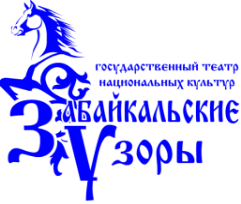 «Театр национальных культур «Забайкальские узоры»Отдел по работе с детьми«СОГЛАСОВАНО»                                                                                                      «УТВЕРЖДАЮ»зав. отделом по работе с детьми                                                                                          и.о. директораГАУК ТНК «Забайкальские узоры»                                                ГАУК ТНК «Забайкальские узоры»____________________С.С. Коношко                                            _______________Е.М. Старновская«31» августа 2019 г.                                                                                                     «31» августа 2019 г.РАСПИСАНИЕ ЗАНЯТИЙХОРЕОГРАФИЧЕСКОЙ СТУДИИГРУППА №1(рук. Андреевская Валерия Александровна, тел.89144973637, 89963148876)День неделиЗанятияПонедельник08:30-10:00Классический танец, каб. 309. Преподаватель: Андреевская В.А.Вторник08:30-10:00Народный танец, каб. 309. Преподаватель: Андреевская В.А.Среда18:45-19:30Основы актерского мастерства. Преподаватель: Маховицкий Сергей Александрович, тел.89378572705Четверг18:00-19:30Ансамбль, каб. 321. Преподаватель: Андреевская В.А.Суббота14:30-16:00Ансамбль, каб.309. Преподаватель: Андреевская В.А. (совм. с группой №2)Суббота16:00-17:30Ансамбль, каб. 309. Преподаватель: Андреевская В.А.